Sedlové hrdlo s těsněním SR 80-224Obsah dodávky: 1 kusSortiment: K
Typové číslo: 0055.0440Výrobce: MAICO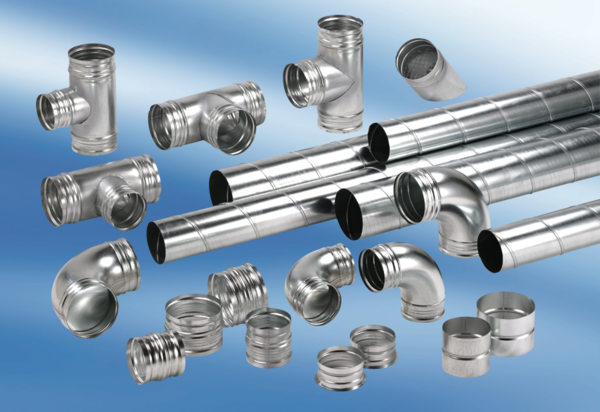 